ФГБОУ ВПО «Новосибирский государственный педагогический университет»_______________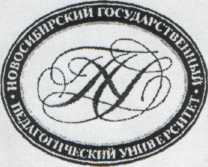 630126, г. Новосибирск, 126, ул. Вилюйская, 28, тел.2681161, 2680164Email nspu@nspu.net. http://www.nspu.netРЕЦЕНЗИЯна авторскую  программу«Обучение езде на велосипеде»Гайдукова Вениамина Николаевича.тренера-преподавателя высшей категории по велоспорту муниципального бюджетного образовательного учреждения дополнительного образования детей города Новосибирска «Детско-юношеская спортивная школа №5»Образовательная программа общеразвивающего уровня «Обучение езде на велосипеде» имеет спортивно-оздоровительную направленность и реализуется в модели образовательного процесса на ступени «Старт» (первая ступень образовательного процесса МБОУДОДДЮСШ №5). Возраст обучающихся 7-10 лет, срок реализации 1 год.Цель программы – создание условий для всестороннего физического развития детей младшего школьного возраста. Автором определены задачи образовательного процесса:Содействовать укреплению   здоровья детей.Воспитать стойкий интерес обучающихся к систематическим занятиям спортом.Формировать принципы здорового образа жизни.Развивать физические качества детей в соответствии с возрастными особенностями и сенситивными периодами.Обучить основам техники велосипедного спорта.Обучить основам знаний в области гигиены и самоконтроля. Обеспечить безопасность учебно-тренировочных занятий.Данная программа включает пояснительную записку и три раздела:Организация учебно-воспитательного процесса.Учебный материал (виды подготовки, учебный план, контрольно-переводные нормативы).Приложения(упражнения системы стретчинга, упражнения для формирования и укрепления осанки). А также список используемой литературы для написания данной программы.Программа соответствует федеральным государственным требованиям к содержанию, структуре, условиям реализации образовательных 